Markets and Reliability CommitteeThe Chase Center, Wilmington, DE February 21, 20199:00 a.m. – 10:45 a.m. EPTAdministration (9:00-9:10)Welcome, announcements and Anti-trust and Code of Conduct announcement – Ms. Suzanne Daugherty and Mr. Dave AndersInformational Update (9:10-9:25)Mr. Adam Keech will provide an updated estimate of the potential default allocation assessment implications from FERC’s Order denying PJM’s FERC waiver request.   Consent Agenda (9:25-9:30)Approve minutes of the January 24, 2019 meeting of the Markets and Reliability Committee (MRC).Endorsements/Approvals (9:30-10:00)PJM Manuals (9:30-9:45)Mr. Jonathan Kern will present updates to Manual 14B: Regional Transmission Planning Process. The committee will be asked to endorse these revisions.Mr. Vince Stefanowicz will review the proposed revisions to Manual 14D: Generator Operational Requirements. The committee will be asked to endorse these revisions.Ms. Danielle Croop will review the proposed revisions to Manual 12: Balancing Operations. The committee will be asked to endorse these revisions.Issue Tracking:  Primary Frequency Response RequirementTransmission Replacement Process (9:45-10:00) Ms. Sharon Segner, LS Power, will review proposed friendly amendments to Manual 14B: Regional Transmission Planning Process.  The committee will be asked to endorse these revisions.First Readings (10:00-10:35)Fuel Security Problem Statement and Issue Charge (10:00-10:15) Mr. Tim Horger will review the Fuel Security Problem Statement and Issue Charge.  The committee will be asked to endorse the Problem Statement and Issue Charge at its next meeting.  Issue Tracking:  Fuel SecurityPJM Manuals (10:15-10:35)Mr. Chris Pilong will review the proposed revisions to Manual 13: Emergency Operations. The committee will be asked to endorse the revisions at its next meeting. Mr. Donnie Bielak will review the proposed revisions to Manual 37: Reliability Coordination. The committee will be asked to endorse the revisions at its next meeting.Mr. Jason Quevada will present updates to Manual 20 Resource Adequacy Analysis. The committee will be asked to endorse the revisions at its next meeting. Ms. Susan McGill will present updates to Manual 14A:  New Services Request Process and the OATT associated with deficiency cure periods at the end of the queue and identify potential areas of improvement. The committee will be asked to endorse the revisions at its next meeting.  Additional Informational Updates (10:35-10:45)ComEd RAS/SPS Retirement (10:35-10:45)Mr. Alan Engelmann and Mr. Minh Nguyen, ComEd, will present the retirement of Remedial Action Schemes (RAS)/Special Protection Systems (SPS) at ComEd’s Lisle substation.  Future Agenda Items (10:45)Author: M. GreeningAntitrust:You may not discuss any topics that violate, or that might appear to violate, the antitrust laws including but not limited to agreements between or among competitors regarding prices, bid and offer practices, availability of service, product design, terms of sale, division of markets, allocation of customers or any other activity that might unreasonably restrain competition.  If any of these items are discussed the chair will re-direct the conversation.  If the conversation still persists, parties will be asked to leave the meeting or the meeting will be adjourned.Code of Conduct:As a mandatory condition of attendance at today's meeting, attendees agree to adhere to the PJM Code of Conduct as detailed in PJM Manual M-34 section 4.5, including, but not limited to, participants' responsibilities and rules regarding the dissemination of meeting discussion and materials.Public Meetings/Media Participation: Unless otherwise noted, PJM stakeholder meetings are open to the public and to members of the media. Members of the media are asked to announce their attendance at all PJM stakeholder meetings at the beginning of the meeting or at the point they join a meeting already in progress. Members of the Media are reminded that speakers at PJM meetings cannot be quoted without explicit permission from the speaker. PJM Members are reminded that "detailed transcriptional meeting notes" and white board notes from "brainstorming sessions" shall not be disseminated. Stakeholders are also not allowed to create audio, video or online recordings of PJM meetings. PJM may create audio, video or online recordings of stakeholder meetings for internal and training purposes, and your participation at such meetings indicates your consent to the same.Participant Identification in WebEx:When logging into the WebEx desktop client, please enter your real first and last name as well as a valid email address. Be sure to select the “call me” option.PJM support staff continuously monitors WebEx connections during stakeholder meetings. Anonymous users or those using false usernames or emails will be dropped from the teleconference.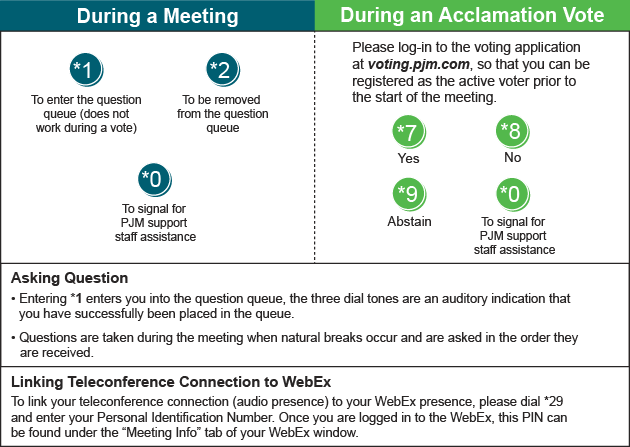 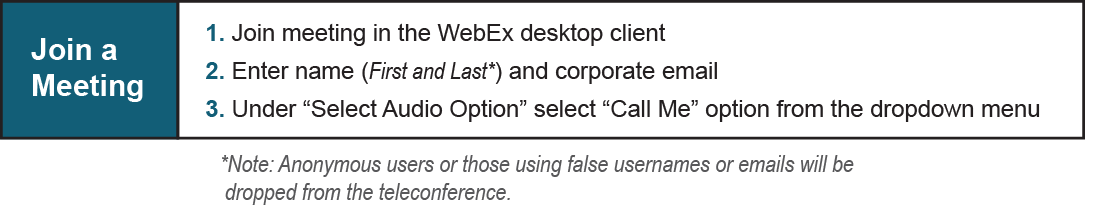 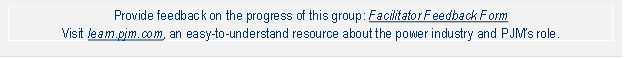 Future Meeting DatesMarch 21, 2019 9:00 a.m.Wilmington, DEApril 25, 20199:00 a.m.Valley Forge, PAMay 30, 20199:00 a.m.Valley Forge, PAJune 27, 20199:00 a.m.Wilmington, DEJuly 25, 20199:00 a.m.Wilmington, DEAugust 22, 20199:00 a.m.Wilmington, DESeptember 26, 20199:00 a.m.Valley Forge, PAOctober 31, 20199:00 a.m.Wilmington, DEDecember 5, 20199:00 a.m.Wilmington, DEDecember 19, 20199:00 a.m.Valley Forge, PA